February 27, 2015Docket No. P-2014-2417907MICHAEL W HASSELLPOST & SCHELL	17 NORTH SECOND STREET12TH FLOORHARRISBURG PA  17101-1601Re:  Compliance Filing With Respect to the Petition of PPL Electric Utilities Corporation for Approval of a Default Service Program and Procurement Plan for the Period June 1, 2015 through May 31, 2017Dear Mr. Hassell:		By Order entered January 15, 2015 (January 15 Order), the Petition of PPL Electric Utilities Corporation (PPL Electric) for Approval of a Default Service Program and Procurement Plan for the Period June 1, 2015 through May 31, 2017 (DSP) was granted by the Commission, consistent with the terms and conditions of the Joint Petition for Approval of Partial Settlement (Partial Settlement) and the disposition of the litigated issues as discussed in the January 15 Order.  On January 30, 2015, PPL Electric filed the following documents in compliance with the January 15 Order:  Revised Default Service Supply Master Agreement (DS SMA)Revised Default Service Request for Proposal Process and Rules (DS RFP)Alternative Energy Credits Supply Master Agreement (AEC SMA)Alternative Energy Credits Request for Proposal Process and Rules (AEC RFP)Pro Forma Revised Tariff Pages		Commission Staff has reviewed the above-listed documents and directs PPL Electric to file a replacement page making the following modification to the DS RFP:In Section 2.2.1 (page 14), the Bid Proposal Due Date for the second solicitation should be revised to October 6, 2015 from October 13, 2015.  As per Item 31 of the Partial Settlement, the RFP schedule was to be advanced by two weeks from the original proposed date of October 20, 2015.  		Commission Staff directs PPL Electric to file replacement pages making the following modification to the AEC RFP:Section 1.1.14 (page 6) and Section 7.5.1 (page 27) should be revised to allow three (3) business days for the PUC to consider and act on Bids rather than one (1) business day.  The Commission finds that three (3) business days is a more adequate time frame for review.    		In accordance with the terms of the Partial Settlement, the first procurement under the DSP must be completed in time to file default service rates with the Commission by May 1, 2015, to become effective June 1, 2015.  Therefore, PPL Electric requested approval of the compliance filing by February 27, 2015. 			Commission Staff has found the above-listed documents to be in compliance with the Partial Settlement and the January 15 Order, subject to the modifications requested above, and found that suspension or further investigation of the compliance filing does not appear warranted at this time.  However, this is without prejudice to any formal complaints timely filed.  			Commission Staff directs PPL Electric to file the replacement pages to the DS RFP and AEC RFP containing the modifications requested above by March 6, 2015. 			Commission Staff reminds PPL Electric to submit a tariff supplement reflecting the changes in default service rates on or about May 1, 2015 for rates to be effective June 1, 2015 in accordance with the Partial Settlement.  			If you have any questions in this matter, please contact Marissa Boyle, Bureau of Technical Utility Services, at 717-787-7237 or maboyle@pa.gov.								Sincerely,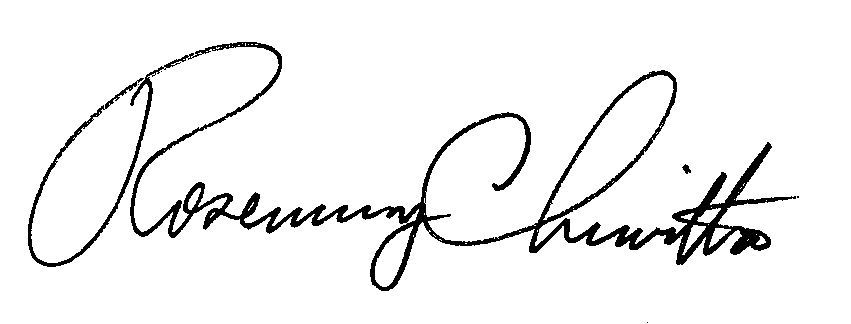 								Rosemary Chiavetta								Secretary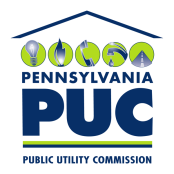  PUBLIC UTILITY COMMISSIONP.O. IN REPLY PLEASE REFER TO OUR FILE